One morning returning from an 8:00 am Mass in South Africa where I had recently arrived, we passed a large field crowded with men in royal blue cotton suits with each carrying a lunch bag. The Sister driving the car said to me, “Barbara, there in front of you is the parable of the labourers in the vineyard. Each of those men has arrived ready to work by 9:00 am and only some will be taken by the builders. The others will remain in this field, in the heat, hoping for the landowners to realize they need more help and then, hopefully, they will be taken at intervals during the day and thus be able to earn something to support their families.”Day labourers, then and now are at the low end of the economic spectrum. Scenes similar to this play out around the globe. They are in a very vulnerable position. Their work is sporadic. Life for these workers is precarious and unpredictable. They know hunger, separation from their families, discouragement, and are often reduced to begging. The fact that some are idle all day in the field is not uncommon. This is not because of their unwillingness to work but, because no one hired them. Most likely the elders, the infirm, the physically disabled were the ones left behind and, in Jesus’ parable, the vulnerable are engaged in the last hour to finish up the work.Jesus is deliberately provocative in the way that he describes the payment of the workers. Those who came last were paid the full days’ wage first in the presence of all who had worked all day. Jesus is challenging the sense of fairness held by most of the men that would say all should get compensated for the amount of work done. He has the landowner respond to the objectors by saying,” I am not cheating you. I gave you what I agreed to give you. Take it and go.”There is no injustice. There is boundless generosity and goodness. The generosity and goodness are so shocking that they evoke envy and anger. It is a moment of truth, a moment to reveal the heart of God. God always responds to our need and never to our deserving. This is an amazing truth and one that is very hard to accept. Can we be in prayer before a God who is that generous? Can we be changed by that prayer? It is very hard. We need to engage over and over again the question in the parable? “Are you angry because I am generous?” or “Are you angry because I am that good?” What does the goodness of God really mean in relation to human neediness? What does it mean for us to be good? This parable calls us to profound conversion in our ways of thinking about and responding to one another.									                An excerpt by Sister Barbara Metz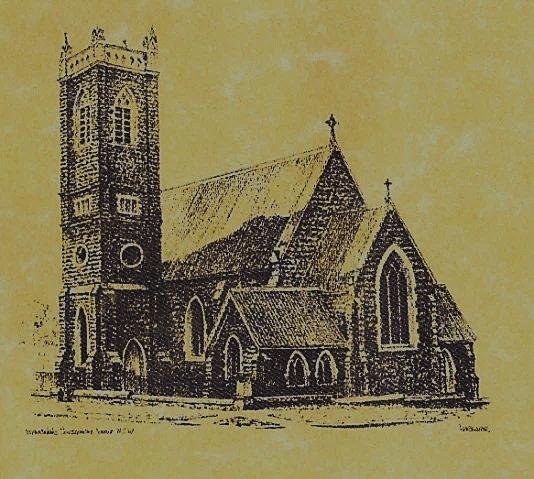 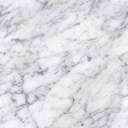 Feast DayWishing all our A Prayer from the Australian Catholic Social Justice Council                     Loving God, you have given all people one common origin, and your will is to gather them as one family in yourself.  Fill the hearts of all with the fire of your love and  the desire to ensure justice for all our sisters and brothers.  By sharing the good things you give us, may we secure justice and equality for every human being, an end to all division, and a human society built on love and peace.	  John Paul ll – Sollicitudo Rei Socialis - 1987               ~PARISH  NEWS~   	                        SOCIAL JUSTICE SUNDAY we celebrate this day today 24th September.  This year, the Australian Bishops’ Social Justice Statement is titled: ‘Everyone’s Business: Developing an inclusive and sustainable economy’. The Statement calls for an economy that is founded on justice and offers dignity and inclusion to every person.  For further details about the Statement, visit the Australian Catholic Social Justice Council website www.socialjustice.catholic.org.au 			                                    	            DYE FAMILY REUNION   the family of Alfred Robert and Mary Bridget Dye who lived in Tumut from 1904 – 1920 will be having a reunion on the weekend of 30th September/1st October 2017.  If you have a connection with the Dye family please make yourselves know to them after the 10am Mass on Sunday 1st October.               2017 MARIAN PROCESSION  a reminder that the Marian Procession and Youth Pilgrimage will take place on Sunday 8th October at St. Clement’s Monastery, Galong with Mass starting at 11.30am followed by lunch at 12.30pm.  Contact 02 62019800 for more information.	     					                    SPECIAL THANKS   to our very devoted parishioner      ~ Howard Young  ~Feasts Days 						                   27th September:  Saint Vincent de Paul                                                                        29th September:  Saints Michael, Gabriel and Raphael                                                    30th September:  Saint Jerome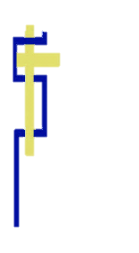 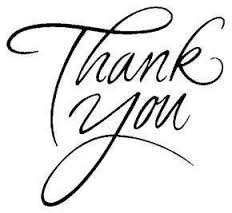               ~ GOSPEL REFLECTION ~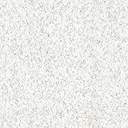 T  THIS WEEK     Saturday & Sunday  23rd & 24th September    T  THIS WEEK     Saturday & Sunday  23rd & 24th September    T  THIS WEEK     Saturday & Sunday  23rd & 24th September    T  THIS WEEK     Saturday & Sunday  23rd & 24th September    MinistrySaturday Vigil 6pm              Sunday 10am              Sunday 10amAcolyte               Anne Huebner              Peter Malone              Peter MaloneReader                 School Mass                Sue Bulger                Sue BulgerCommentator                 School Mass            Howard Young            Howard YoungChildren’s Liturgy                     ----------             Pat Spannagle             Pat SpannagleMusicians                 Anna Quinn          Patricia & Monica         Patricia & MonicaAltar ServersAbby Crampton & Olivia DeanDarcy Halloran & Charlotte KellyDarcy Halloran & Charlotte KellyChurch Care________________________LINEN                Marie AmbroseGroup 4:  The Dobbie FamilyGroup 4:  The Dobbie FamilyGroup 4:  The Dobbie FamilyNEXT WEEK    Saturday & Sunday  30th September & 1st October NEXT WEEK    Saturday & Sunday  30th September & 1st October NEXT WEEK    Saturday & Sunday  30th September & 1st October NEXT WEEK    Saturday & Sunday  30th September & 1st October MinistryVigil 6pmVigil 6pm10amAcolyte              Barry Madigan                 Barry Madigan                 Christine KellyReader             Trish Matthews             Trish Matthews             Cathy ShanahanCommentator             Maureen Cook             Maureen Cook              Anne HuebnerChildren’s Liturgy                     ----------                     ----------             School holidaysMusicians           Maureen Norman           Maureen Norman           Patricia & Monica Altar ServersAnnabelle Sturgess & Genevieve Mason-ElliottAnnabelle Sturgess & Genevieve Mason-ElliottXavier Henderson & Riley HothamChurch CareGroup 5:  Sandra, Maria & Margaret Dean  Group 5:  Sandra, Maria & Margaret Dean  Group 5:  Sandra, Maria & Margaret Dean  